Landsbyråd for Kværs-Tørsbøl-Snurom.		 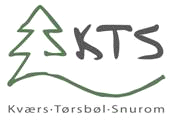 Dagsorden: Pkt. 1.	Godkendelse af dagsorden – evt. opfølgning af referat fra den 4.3.Pkt. 2.	IværksætterkøkkenPkt. 3.	Landsbybussen	 Pkt. 4.	CykeltrailerPkt. 5	2020 – 100års jubilæum for genforeningen      Pkt. 6.	Nyt fra WebmasterenPkt. 7.	Nyt fra kassereren             Pkt. 8.	Igangværende sager:Årsmøde i Landsbyforum d. 3.4. Gør-rent -dagPkt. 9	Eventuelt                      						                                                                                                                                                          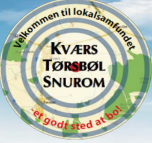 	Næste møde 1.5.2019   ?                               Dato:Mandag dk. 11.4.2019. kl 19.00Mødested:Kværs Idrætsfriskole, Avntoftvej. KværsDeltagere:Bestyrelsesmedlemmer og andre interesseredeDeltagere:Mødet er åbent, alle er velkomneAfbud fra: 